Către,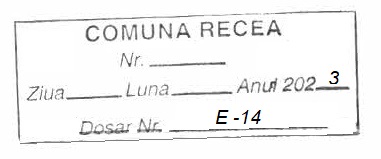 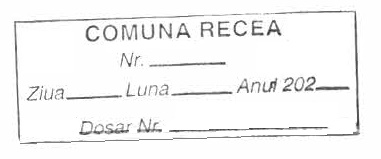 	PRIMĂRIA COMUNEI RECEACERERE - DECLARAŢIE pentru eliberare ADEVERINŢĂ A.P.I.A.Subsemnatul (a) 	CNP	domiciliat (ă) în localitatea 		strada	nr	, judeţul 	posesor al actului de identitate seria	, nr.	eliberat  la  data de________de către___________________,TELEFON________________	Prin prezenta declar că în anul 2023, deţin următoarele bunuri, declarate în REGISTRUL AGRICOL al satului _______________ volumul______	, poziţia nr.______,ROL	Terenurile aflate în proprietatea gospodăriei/exploatației agricole și în folosinţă - luate în orice mod: CVC. arendă, concesiune, etc.:Animale deţinute în anul 2023	Prin prezenta, îmi exprim în mod expres consimțământul pentru procesarea şi stocarea de către Primăria Recea a datelor cu caracter personal ale subsemnatului, inclusiv codul numeric personal, în conformitate cu Legea nr. 190 din 18 iulie 2018 privind măsuri de punere în aplicare a Regulamentului (UE) nr. 679 din 27 aprilie 2016.						Numele și Prenumele _____________________Data: _______2023			SEMNĂTURA ____________________Către, 	PRIMĂRIA COMUNEI RECEADECLARAŢIEpe propria răspundereSubsemnatul (a)	domiciliat (ă) în localitatea	Str.	nr.	identificat (ă) prin BI/CI seria______nr.	având CNP___________________Telefon	,Prin prezenta declar pe propria răspundere că sunt de acord ca terenurile, proprietatea mea, să fie trecute la APIA pe anul 2023 la numitul (a)	după cum urmează:Prin prezenta, îmi exprim în mod expres consimțământul pentru procesarea şi stocarea de către Primăria Recea a datelor cu caracter personal ale subsemnatului, inclusiv codul numeric personal, în conformitate cu Legea nr. 190 din 18 iulie 2018 privind măsuri de punere în aplicare a Regulamentului (UE) nr. 679 din 27 aprilie 2016.						Numele și Prenumele _____________________Data:_______2023				SEMNĂTURA ____________________Nr. crt.Bloc fizicDenumire parcelaSuprafața   [mp]Cultura pe anul 2023Act de proprietate sau alte forme